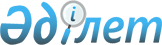 О внесении изменений в некоторые нормативные правовые акты Республики Казахстан по вопросам регулирования страховой деятельностиПостановление Правления Национального Банка Республики Казахстан от 28 января 2017 года № 17. Зарегистрировано в Министерстве юстиции Республики Казахстан 10 мая 2017 года № 15104.
      В целях совершенствования нормативных правовых актов Республики Казахстан Правление Национального Банка Республики Казахстан ПОСТАНОВЛЯЕТ:
      1. Утвердить Перечень нормативных правовых актов Республики Казахстан по вопросам регулирования страховой деятельности, в которые вносятся изменения, согласно приложению к настоящему постановлению.
      2. Департаменту страхового надзора (Курманов Ж.Б.) в установленном законодательством Республики Казахстан порядке обеспечить:
      1) совместно с Юридическим департаментом (Сарсенова Н.В.) государственную регистрацию настоящего постановления в Министерстве юстиции Республики Казахстан;
      2) в течение десяти календарных дней со дня государственной регистрации настоящего постановления направление его копии в бумажном и электронном виде на казахском и русском языках в Республиканское государственное предприятие на праве хозяйственного ведения "Республиканский центр правовой информации" для официального опубликования и включения в Эталонный контрольный банк нормативных правовых актов Республики Казахстан;
      3) размещение настоящего постановления на официальном интернет-ресурсе Национального Банка Республики Казахстан после его официального опубликования.
      3. Управлению по защите прав потребителей финансовых услуг и внешних коммуникаций (Терентьев А.Л.) обеспечить в течение десяти календарных дней после государственной регистрации настоящего постановления направление его копии на официальное опубликование в периодические печатные издания. 
      4. Контроль за исполнением настоящего постановления возложить на заместителя Председателя Национального Банка Республики Казахстан Смолякова О.А.
      5. Настоящее постановление вводится в действие по истечении двадцати одного календарного дня после дня его первого официального опубликования.
      "СОГЛАСОВАНО"
Министерство информации и коммуникаций
Республики Казахстан
Министр ________________ Д. Абаев
24 февраля 2017 года
      "СОГЛАСОВАНО"
Министерство национальной
экономики Республики Казахстан
Министр ________________ Т. Сулейменов
10 апреля 2017 года Перечень нормативных правовых актов Республики Казахстан по вопросам регулирования страховой деятельности, в которые вносятся изменения 
      1. Внести в постановление Правления Агентства Республики Казахстан по регулированию и надзору финансового рынка и финансовых организаций от 16 февраля 2004 года № 35 "Об утверждении Инструкции о требованиях к порядку проведения внутреннего аудита страховой (перестраховочной) организации" (зарегистрированное в Реестре государственной регистрации нормативных правовых актов под № 2752, опубликованное 14 сентября 2005 года в газете "Юридическая газета" № 168) следующие изменения:
      заголовок изложить в следующей редакции:
      "Об утверждении Требований к порядку проведения внутреннего аудита страховой (перестраховочной) организации";
      пункт 1 изложить в следующей редакции:
      "1. Утвердить прилагаемые Требования к порядку проведения внутреннего аудита страховой (перестраховочной) организации.";
      в Инструкции о требованиях к порядку проведения внутреннего аудита страховой (перестраховочной) организации, утвержденной указанным постановлением:
      заголовок изложить в следующей редакции:
      "Требования к порядку проведения внутреннего аудита страховой (перестраховочной) организации";
      преамбулу изложить в следующей редакции:
      "Настоящие Требования к порядку проведения внутреннего аудита страховой (перестраховочной) организации (далее – Требования) разработаны в соответствии с Законами Республики Казахстан от 18 декабря 2000 года "О страховой деятельности", от 28 февраля 2007 года "О бухгалтерском учете и финансовой отчетности", от 13 мая 2003 года "Об акционерных обществах" и другими нормативными правовыми актами Республики Казахстан и устанавливают требования к порядку проведения внутреннего аудита страховой (перестраховочной) организации.";
      пункт 1 изложить в следующей редакции:
      "1. Внутренний аудит страховой (перестраховочной) организации, включая ее филиалы и представительства, а также деятельности страховых агентов (далее - страховые организации), осуществляется в соответствии с требованиями законодательства Республики Казахстан о страховании и страховой деятельности, учредительными и внутренними документами страховой организации, с учетом особенностей, определенных настоящими Требованиями.";
      главу 3 исключить.
      2. Утратил силу постановлением Правления Агентства РК по регулированию и развитию финансового рынка от 12.02.2021 № 24 (вводится в действие по истечении двадцати одного календарного дня после дня его первого официального опубликования).

      3. Утратил силу постановлением Правления Национального Банка РК от 29.10.2018 № 269 (вводится в действие с 01.01.2019). 


      4. Внести в постановление Правления Агентства Республики Казахстан по регулированию и надзору финансового рынка и финансовых организаций от 1 марта 2010 года № 29 "Об утверждении нормативных правовых актов, регулирующих деятельность обществ взаимного страхования" (зарегистрированное в Реестре государственной регистрации нормативных правовых актов под № 6163, опубликованное 25 сентября 2010 года в газете "Казахстанская правда" № 253-254 (26314-26315) следующие изменения:
      подпункт 2) пункта 1 изложить в следующей редакции: 
      "2) Правила и размеры инвестирования активов обществ взаимного страхования согласно приложению 2 к настоящему постановлению";
      в Правилах инвестирования активов обществ взаимного страхования, утвержденных указанным постановлением:
      заголовок изложить в следующей редакции: 
      "Правила и размеры инвестирования активов обществ взаимного страхования";
       преамбулу изложить в следующей редакции:
      "Настоящие Правила и размеры инвестирования активов обществ взаимного страхования разработаны в соответствии с подпунктом 4) статьи 5 Закона Республики Казахстан от 5 июля 2006 года "О взаимном страховании" и устанавливают порядок и размеры инвестирования активов обществ взаимного страхования (далее - Общество).";
      в пункт 6 внесено изменение на государственном языке, текст на русском языке не меняется;
      пункт 8 изложить в следующей редакции:
      "8. Помимо рейтинговых оценок агентства Standard & Poor's уполномоченным органом по регулированию, контролю и надзору финансового рынка и финансовых организаций также признаются рейтинговые оценки агентств Moody's Investors Service, Fitch, A.M. Best и их дочерних рейтинговых организаций (далее - другие рейтинговые агентства).".
      5. Внести в постановление Правления Национального Банка Республики Казахстан от 27 мая 2015 года № 92 "Об утверждении Правил применения поправочного коэффициента" (зарегистрированное в Реестре государственной регистрации нормативных правовых актов под № 11651, опубликованное 29 июля 2015 года в информационно-правовой системе "Әділет") следующее изменение:
      в Правилах применения поправочного коэффициента, утвержденных указанным постановлением:
      пункт 6 изложить в следующей редакции:
      "6. Для расчета количества пострадавших работников учитывается количество страховых случаев, произошедших по вине страхователя, оформленных актом о несчастном случае, связанном с трудовой деятельностью, в соответствии с пунктом 1 статьи 190 Трудового кодекса Республики Казахстан от 23 ноября 2015 года, приведших к установлению работнику степени утраты профессиональной трудоспособности от 30 до 100 процентов включительно либо к его смерти.".
      6. Внести в постановление Правления Национального Банка Республики Казахстан от 19 декабря 2015 года № 240 "Об утверждении Правил расчета коэффициентов, характеризующих убыточность (коэффициент убыточности, коэффициент затрат, комбинированный коэффициент) страховой (перестраховочной) организации" (зарегистрированное в Реестре государственной регистрации нормативных правовых актов под № 13056, опубликованное 5 марта 2016 года в информационно-правовой системе "Әділет") следующие изменения:
      в заголовок внесено изменение на государственном языке, текст на русском языке не меняется;
      в пункт 1 внесено изменение на государственном языке, текст на русском языке не меняется;
      в Правилах расчета коэффициентов, характеризующих убыточность (коэффициент убыточности, коэффициент затрат, комбинированный коэффициент) страховой (перестраховочной) организации, утвержденных указанным постановлением:
      в заголовок внесено изменение на государственном языке, текст на русском языке не меняется;
      в преамбулу внесено изменение на государственном языке, текст на русском языке не меняется;
      в пункте 1:
      подпункты 8) и 9) изложить в следующей редакции:
      "8) чистые расходы - чистые расходы по выплате комиссионного вознаграждения, общие и административные расходы, а также прочие расходы, соответствующие аналогичным статьям расходов, предусмотренным в приложении 5 к Правилам представления финансовой отчетности финансовыми организациями, специальными финансовыми компаниями, исламскими специальными финансовыми компаниями, микрофинансовыми организациями, утвержденным постановлением Правления Национального Банка Республики Казахстан от 28 января 2016 года № 41, зарегистрированным в Реестре государственной регистрации нормативных правовых актов № 13504 (далее – постановление № 41);
      9) чистая сумма выплат - сумма страховых выплат без учета доли перестраховщика и за вычетом возмещения по регрессному требованию;";
      подпункт 13) изложить в следующей редакции:
      "13) расходы - расходы по выплате комиссионного вознаграждения по страховой деятельности, общие и административные расходы, а также прочие расходы, соответствующие аналогичным статьям расходов, предусмотренным постановлением № 41.";
      в пункт 7 внесено изменение на государственном языке, текст на русском языке не меняется;
       часть вторую пункта 8 изложить в следующей редакции:
      "Заработанные страховые премии, используемые для расчета коэффициента убыточности за отчетный период с учетом доли перестраховщика, рассчитываются как страховые премии, начисленные в отчетном периоде с учетом расходов, связанных с расторжением договоров страхования, увеличенные на величину резерва незаработанной премии на начало отчетного периода и уменьшенные на величину резерва незаработанной премии на конец этого же периода.";
      часть вторую пункта 9 изложить в следующей редакции:
      "Чистые заработанные страховые премии, используемые для расчета коэффициента убыточности за отчетный период без учета доли перестраховщика, рассчитываются как страховые премии, начисленные в отчетном периоде без учета доли перестраховщика и с учетом расходов, связанных с расторжением договоров страхования, увеличенные на величину чистого резерва незаработанной премии на начало отчетного периода и уменьшенные на величину чистого резерва незаработанной премии на конец этого же периода.";
      в пункте 10: 
      в часть первую внесено изменение на государственном языке, текст на русском языке не меняется;
      часть вторую изложить в следующей редакции:
      "Заработанные страховые премии, используемые для расчета коэффициента затрат с учетом доли перестраховщика, рассчитываются как страховые премии, начисленные в отчетном периоде с учетом расходов, связанных с расторжением договоров страхования, увеличенные на величину резерва незаработанной премии на начало отчетного периода и уменьшенные на величину резерва незаработанной премии на конец этого же периода.";
      в пункте 11:
      в часть первую внесено изменение на государственном языке, текст на русском языке не меняется;
      часть вторую изложить в следующей редакции:
      "Чистые заработанные страховые премии, используемые для расчета коэффициента затрат без учета доли перестраховщика, рассчитываются как страховые премии, начисленные в отчетном периоде без учета доли перестраховщика и с учетом расходов, связанных с расторжением договоров страхования, увеличенные на величину чистого резерва незаработанной премии на начало отчетного периода и уменьшенные на величину чистого резерва незаработанной премии на конец этого же периода.";
      в пункты 13 и 14 внесены изменения на государственном языке, текст на русском языке не меняется;
      часть вторую пункта 16 изложить в следующей редакции:
      "Заработанные страховые премии, используемые для расчета коэффициента убыточности по полисному году, рассчитываются как страховые премии по договорам страхования (перестрахования), вступившим в силу в течение 12 (двенадцати) месяцев, предшествующих отчетному периоду с учетом расходов, связанных с расторжением договоров страхования, уменьшенные на величину резерва незаработанной премии на отчетную дату по договорам страхования (перестрахования), вступившим в силу в течение 12 (двенадцати) месяцев, предшествующих отчетному периоду.";
      в текст в правом верхнем углу приложений 1 и 2 внесены изменения на государственном языке, текст на русском языке не меняется.
      7. Внести в постановление Правления Национального Банка Республики Казахстан от 29 февраля 2016 года № 65 "Об утверждении форм, сроков и периодичности предоставления ликвидационными комиссиями добровольно и принудительно ликвидируемых страховых (перестраховочных) организаций отчетов и дополнительной информации" (зарегистрированное в Реестре государственных нормативных правовых актов под № 13638, опубликованное 15 мая 2016 года в информационно-правовой системе "Әділет") следующие изменения:
      абзац первый пункта 3 изложить в следующей редакции:
      "3. Ежедневный отчет представляется в Национальный Банк Республики Казахстан (далее - Национальный Банк) в течение одного года после получения разрешения на добровольную ликвидацию страховой (перестраховочной) организации или вступления в законную силу решения суда о принудительной ликвидации страховой (перестраховочной) организации посредством факсимильной либо электронной связи в следующие сроки:";
      отчет о взыскании дебиторской задолженности ликвидируемой страховой (перестраховочной) организации по форме, предназначенной для сбора административных данных согласно приложению 8 изложить в редакции согласно приложению 5 к Перечню.
      Сноска. Приложение 1 утратило силу постановлением Правления Агентства РК по регулированию и развитию финансового рынка от 12.02.2021 № 24 (вводится в действие по истечении двадцати одного календарного дня после дня его первого официального опубликования).
      Сноска. Приложение 2 утратило силу постановлением Правления Агентства РК по регулированию и развитию финансового рынка от 12.02.2021 № 24 (вводится в действие по истечении двадцати одного календарного дня после дня его первого официального опубликования).
      Сноска. Приложение 3 утратило силу постановлением Правления Агентства РК по регулированию и развитию финансового рынка от 12.02.2021 № 24 (вводится в действие по истечении двадцати одного календарного дня после дня его первого официального опубликования).
      Сноска. Приложение 4 утратило силу постановлением Правления Агентства РК по регулированию и развитию финансового рынка от 12.02.2021 № 24 (вводится в действие по истечении двадцати одного календарного дня после дня его первого официального опубликования). Форма, предназначенная для сбора административных данных Отчет о взыскании дебиторской задолженности ликвидируемой страховой (перестраховочной) организации
      Отчетный период: по состоянию на "__" _________________ 20__года
      Индекс: F8-LKSO
      Периодичность: ежемесячная, годовая
      Представляют: ликвидационные комиссии добровольно и принудительно ликвидируемых страховых (перестраховочных) организаций
      Куда представляется форма: Национальный Банк Республики Казахстан
      Срок представления:
      ежемесячный отчет:
      при отсутствии у ликвидационной комиссии подразделений - не позднее 6 (шестого) числа месяца, следующего за отчетным;
      при наличии у ликвидационной комиссии подразделений - не позднее 8 (восьмого) числа месяца, следующего за отчетным;
      годовой отчет:
      при отсутствии у ликвидационной комиссии подразделений - не позднее 25 (двадцать пятого) января года, следующего за отчетным;
      при наличии у ликвидационной комиссии подразделений - не позднее 30 (тридцатого) января года, следующего за отчетным.
      __________________________________________________________________
       (наименование ликвидируемой страховой (перестраховочной) организации)
                     по состоянию на 01 __________ 20 ___ года
                                                                   (в тысячах тенге)
      продолжение таблицы
      Председатель ликвидационной комиссии (на период его отсутствия - лицо, его
замещающее)
        ________________________________________________________ ___________
                   (фамилия, имя, отчество (при его наличии)             (подпись)
      Главный бухгалтер _____________________________________________ ___________
                               (фамилия, имя, отчество (при его наличии)       (подпись)
      Исполнитель _______________________________________________ _______________
                     (должность, фамилия, имя, отчество (при его наличии)  (подпись, телефон)
      Дата подписания отчета "___" __________ 20 __ года
      Место печати
      Пояснение по заполнению формы, предназначенной для сбора административных
данных, приведено в приложении к настоящей форме. Пояснение по заполнению формы, предназначенной для сбора административных данных Отчет о взыскании дебиторской задолженности ликвидируемой страховой (перестраховочной) организации 1. Общие положения
      1. Настоящее пояснение (далее - Пояснение) определяет единые требования по заполнению формы "Отчет о взыскании дебиторской задолженности ликвидируемой страховой (перестраховочной) организации" (далее - Форма).
      2. Форма разработана в соответствии с подпунктом 2) пункта 1 статьи 73 Закона Республики Казахстан от 18 декабря 2000 года "О страховой деятельности".
      3. Ежемесячный отчет составляется за январь, февраль, март, апрель, май, июнь, июль, август, сентябрь, октябрь, ноябрь. Отчетной датой ежемесячного отчета является 1 (первое) число месяца, следующего за отчетным. Предыдущей отчетной датой для ежемесячного отчета является отчетная дата предыдущего отчета.
      Отчетной датой годового отчета является 1 (первое) января года, следующего за отчетным. Предыдущей отчетной датой для годового отчета является отчетная дата предыдущего годового отчета.
      4. Единица измерения, используемая при составлении отчетности, устанавливается в тысячах тенге. Сумма менее пятисот тенге округляется до нуля, а сумма, равная пятистам тенге и выше, округляется до тысячи тенге.
      5. Форму подписывает председатель ликвидационной комиссии (на период его отсутствия - лицо, его замещающее), главный бухгалтер и исполнитель. 2. Пояснение по заполнению формы отчета
      6. При наличии у ликвидационной комиссии страховой (перестраховочной) организации подразделений годовой отчет представляется с учетом данных по головному офису ликвидационной комиссии и ее подразделений.
      7. При составлении годового отчета отчет по данной форме составляется за декабрь, без подведения итоговых данных за год.
      8. В графе 2 указывается наименование дебитора.
      9. В графах 3, 4 указывается дебиторская задолженность на отчетную дату (сумма долга, номер балансового, внебалансового счета).
      10. В графах 5 и 6 указывается информация о предъявлении претензии (сумма и дата).
      11. В графе 7 указывается информация о погашении во внесудебном порядке (сумма).
      12. В графах 8 и 9 указывается информация об обращении в суд с иском на взыскание долга (сумма и дата).
      13. В графах 10 и 11 указывается информация о решении суда в пользу ликвидационной комиссии (сумма и дата).
      14. В графах 12 и 13 указывается информация об исполнении решения суда в суммарном значении (исполнено и не исполнено).
      15. В графе 14 и 15 указывается информация о постановлении о невозможности взыскания (сумма и дата).
      16. В графе 16 указываются причины, препятствующие взысканию дебиторской задолженности.
      17. В графе 17 указывается иная дополнительная информация по дебиторам.
					© 2012. РГП на ПХВ «Институт законодательства и правовой информации Республики Казахстан» Министерства юстиции Республики Казахстан
				
      Председатель
Национального Банка

Д. Акишев
Приложение
к постановлению Правления
Национального Банка
Республики Казахстан
от 28 января 2017 года № 17Приложение 1
к Перечню нормативных
правовых актов Республики
Казахстан по вопросам
регулирования страховой
деятельности, в которые
вносятся изменения Приложение 2
к Перечню нормативных
правовых актов Республики
Казахстан по вопросам
регулирования страховой
деятельности, в которые
вносятся изменения Приложение 3
к Перечню нормативных
правовых актов Республики
Казахстан по вопросам
регулирования страховой
деятельности, в которые
вносятся изменения Приложение 4
к Перечню нормативных
правовых актов Республики
Казахстан по вопросам
регулирования страховой
деятельности, в которые
вносятся изменения Приложение 5
к Перечню нормативных
правовых актов Республики
Казахстан по вопросам
регулирования страховой
деятельности, в которые
вносятся изменения Приложение 8
к постановлению Правления
Национального Банка
Республики Казахстан
от 29 февраля 2016 года № 65форма
№
Наименование дебитора
Дебиторская задолженность на отчетную дату
Дебиторская задолженность на отчетную дату
Предъявление претензии
Предъявление претензии
Погашено во внесудебном порядке (сумма)
Обращение в суд с иском на взыскание долга
Обращение в суд с иском на взыскание долга
Решение суда в пользу ликвидационной комиссии
Решение суда в пользу ликвидационной комиссии
№
Наименование дебитора
Сумма
Номер балансового, внебалансового счета
Сумма
Дата
Погашено во внесудебном порядке (сумма)
Сумма
Дата
Сумма
Дата
1
2
3
4
5
6
7
8
9
10
11
Исполнение решения суда (сумма)
Исполнение решения суда (сумма)
Постановление о невозможности взыскания
Постановление о невозможности взыскания
Причины, препятствующие взысканию дебиторской задолженности
Примечание
Исполнено
Не исполнено
Сумма
Дата
Причины, препятствующие взысканию дебиторской задолженности
Примечание
12
13
14
15
16
17Приложение
к форме отчета о взыскании
дебиторской задолженности
ликвидируемой страховой
(перестраховочной) организации